董事盃–國際一級賽二○一六年一月三十一日 1600米 好地 1.34.16   (24.59   23.57   23.31   22.69)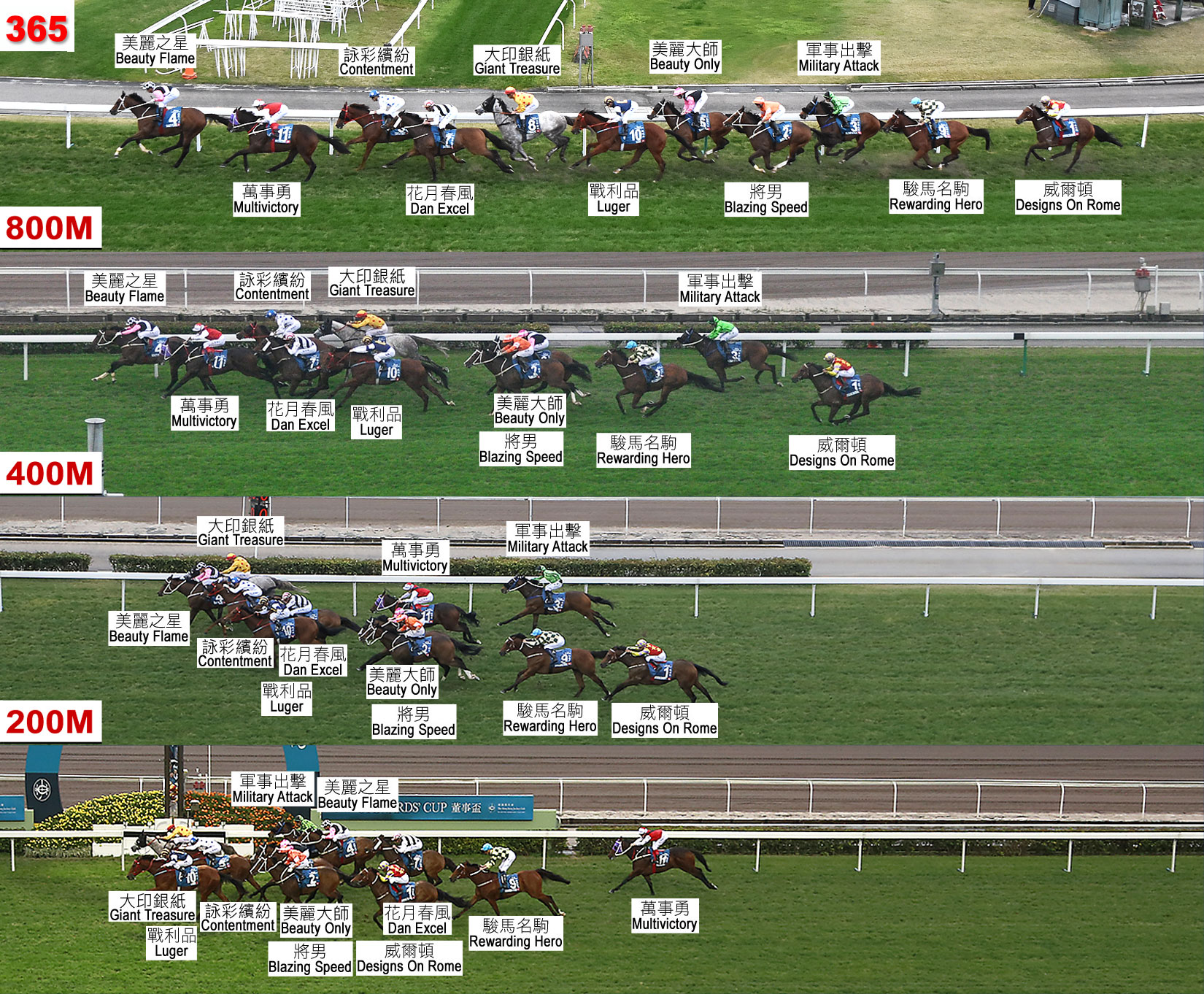 所逐競的賽事馬名騎師練馬師負磅檔位分段時間分段時間分段時間分段時間分段時間分段名次及距離分段名次及距離分段名次及距離分段名次及距離獨贏賠率所逐競的賽事馬名騎師練馬師負磅檔位1600-12001200-800800-400最後400完成時間1200800400勝負距離獨贏賠率冠軍一哩賽大印銀紙蘇銘倫高伯新126625.2323.4923.1122.331.34.166 45 3-1/25 2-1/41 -3.8戰利品潘頓蔡約翰126725.1523.7322.9522.331.34.165 3-1/26 4-1/26 2-1/42 短頭        11冠軍一哩賽詠彩繽紛莫雷拉蔡約翰126224.9523.5323.1922.541.34.214 2-1/43 23 1-1/43 頸         (大熱)2.6冠軍一哩賽美麗大師莫雅告東尼126525.6323.3323.0722.331.34.369 6-1/27 58 3-1/24 1-1/4     6.3將男郭能告東尼126425.3523.7322.9122.381.34.377 4-3/48 5-3/47 3-1/45 1-1/4     13軍事出擊蘇兆輝方嘉柏1261025.7923.4123.1122.091.34.4010 7-1/29 6-1/210 5-1/46 1-1/2     52冠軍一哩賽美麗之星巫斯義告東尼126324.5923.5723.3122.981.34.451 3/41 1-1/41 1/27 1-3/4     13威爾頓田泰安約翰摩亞126126.0323.5722.8322.071.34.5011 911 911 68 2-1/4     10花月春風羅理雅約翰摩亞126924.8723.7323.1122.861.34.573 1-3/44 2-3/44 1-1/29 2-1/2     99冠軍一哩賽駿馬名駒布文約翰摩亞126825.6323.7322.8322.531.34.728 6-1/210 7-1/29 4-1/210 3-1/2     99萬事勇韋紀力告東尼1261124.7123.6523.1923.521.35.072 3/42 1-1/42 1/211 5-3/4     29